Lección 1: Sumemos y restemos para compararResolvamos problemas de comparación con números grandes.Calentamiento: Cuál es diferente: Comparemos representaciones¿Cuál es diferente?A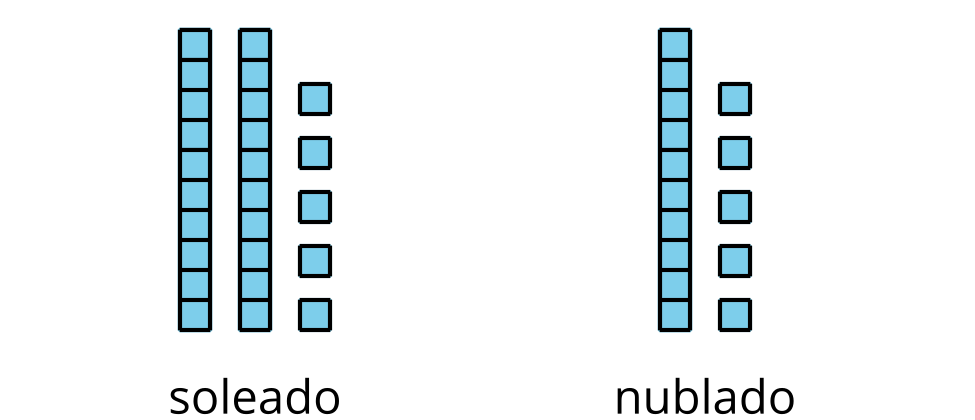 B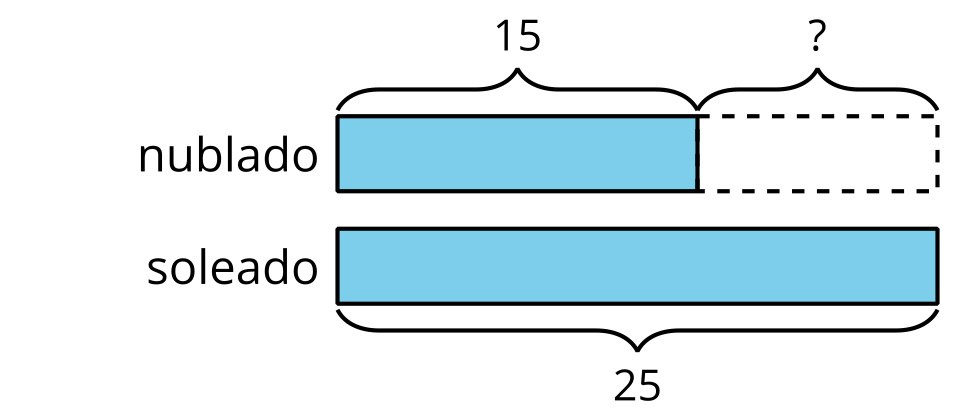 C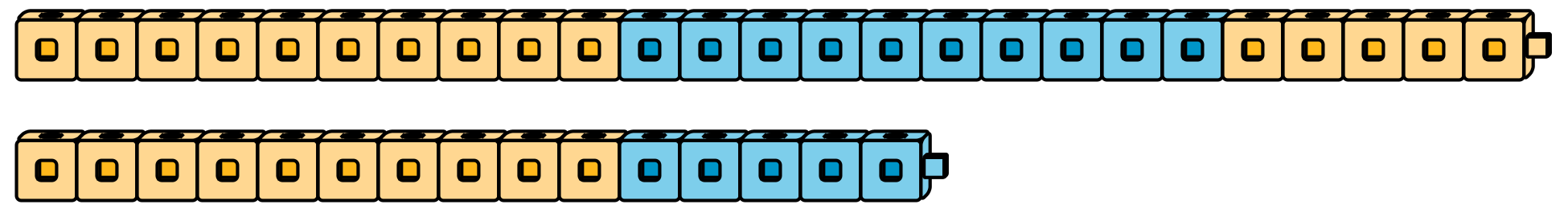 D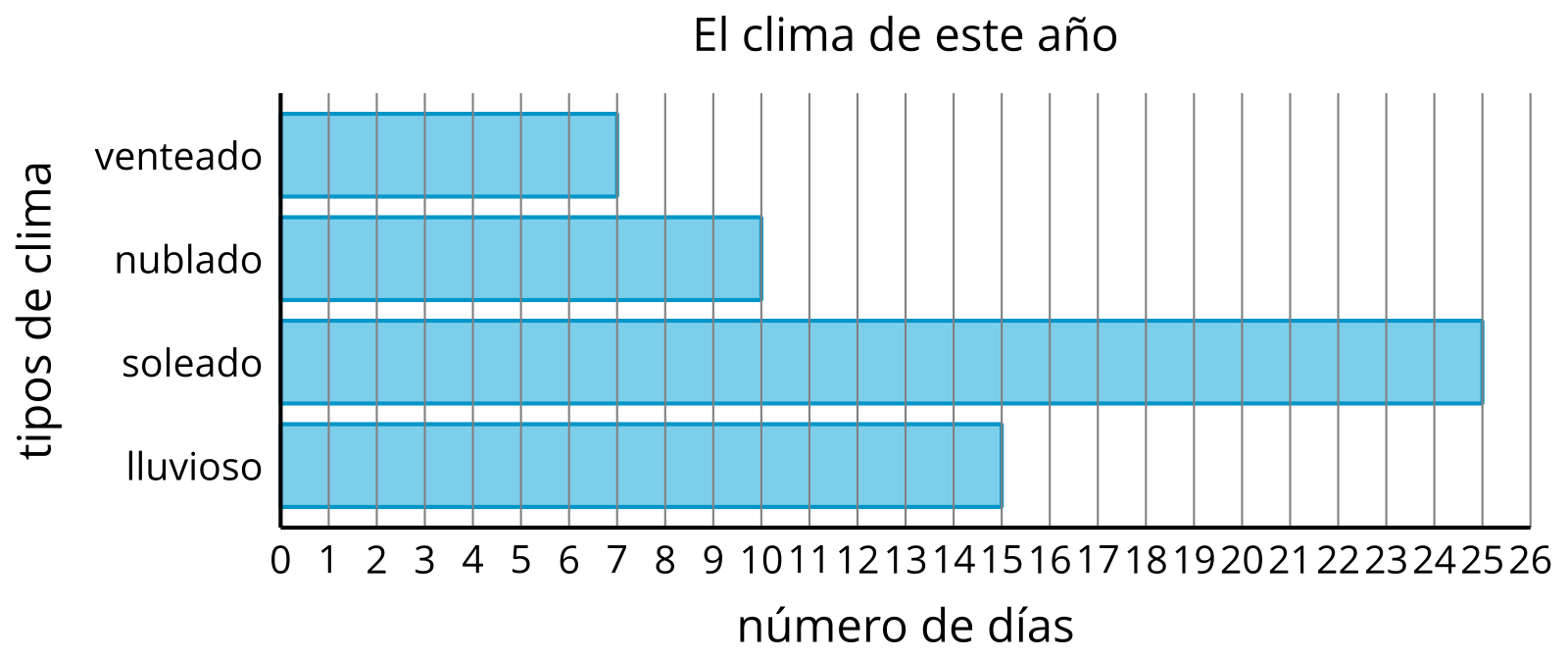 1.1: Pasabocas de cineUsa la gráfica para responder las preguntas. 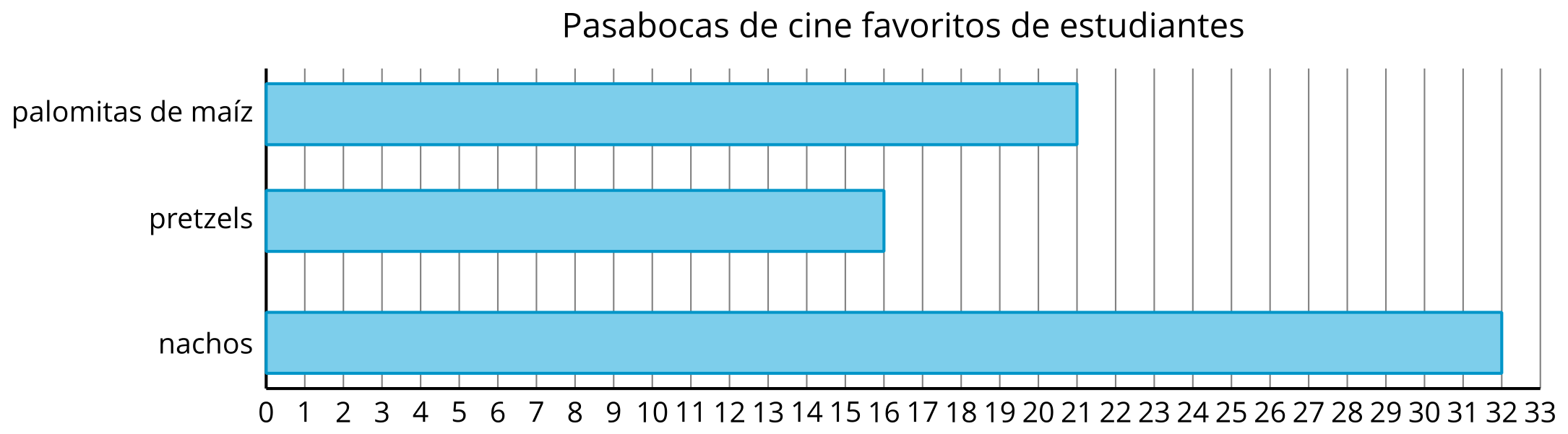 ¿Cuál es el número total de estudiantes que escogieron palomitas de maíz o pretzels? Muestra cómo pensaste.¿Cuántos estudiantes más escogieron nachos que palomitas de maíz? Muestra cómo pensaste.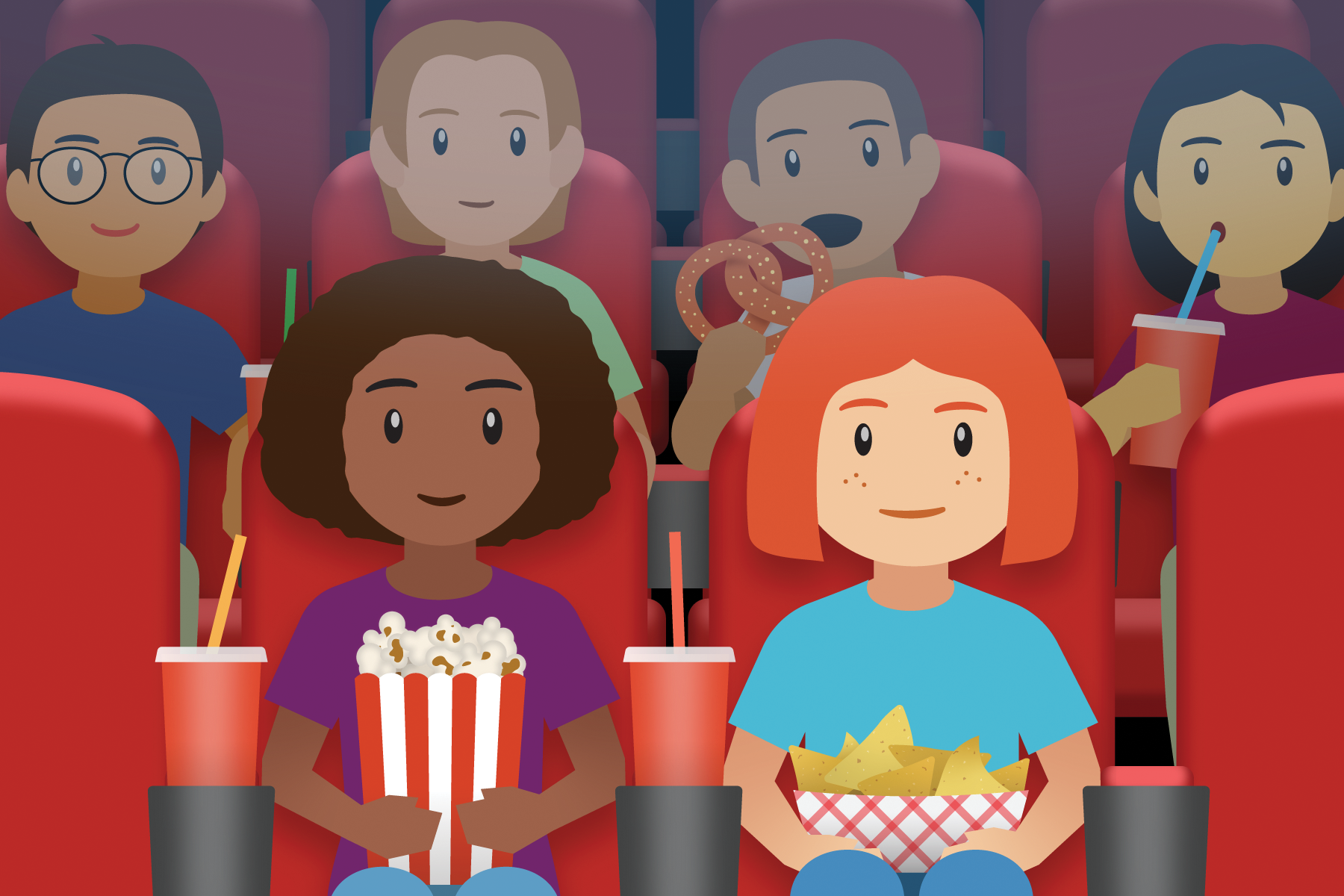 1.2: Construye y comparaLin y Clare usaron cubos para hacer trenes. ¿Qué observas? ¿Qué te preguntas?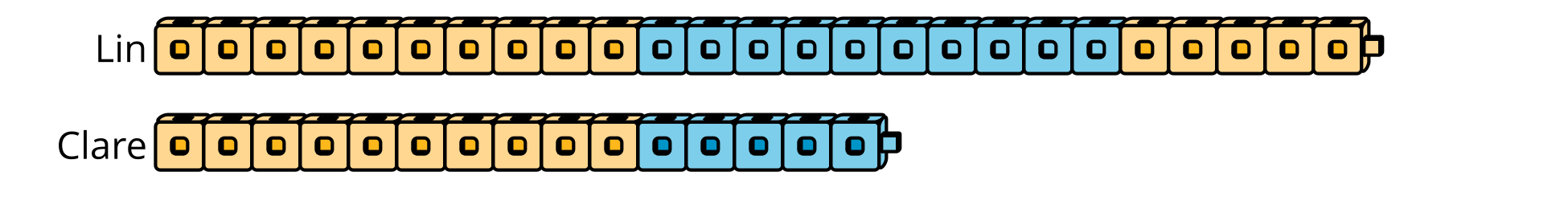 Haz trenes con cubos.  Encuentra el número total de cubos que tú y tu compañero usaron. Muestra cómo pensaste.Encuentra la diferencia entre el número de cubos que tú y tu compañero usaron. Muestra cómo pensaste.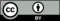 © CC BY 2021 Illustrative Mathematics®compañeronúmero de cubosCompañero A46Compañero B22